Coronavirus Response and Relief Supplemental Appropriations Act (CRRSA)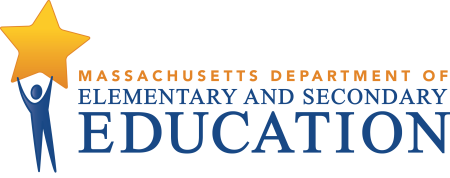 Elementary and Secondary Schools Emergency Relief (ESSER II) Fund: Quick Reference Guide – Fund Code 115The Coronavirus Response and Relief Supplemental Appropriations Act, 2021 (CRRSA), was signed into law on December 27, 2020 and provides supplemental funding for the Elementary and Secondary School Emergency Relief Fund (ESSER II Fund) to help K-12 educational entities prevent, prepare for, and respond to impacts of COVID-19. ESSER II Fund: General Information Although ESSER II funds are distributed to districts based on Title I, Part A allocations, they are not Title I, Part A funds.  ESSER II is its own program intended to help with the COVID-19 response. ESSER II Funds may support any allowable activity listed in the CRRSA law itself, as well as any allowable activity authorized by the Every Student Succeeds Act (ESSA), Individuals with Disabilities Education Act (IDEA), Carl D. Perkins Career and Technical Education Act, McKinney-Vento Homeless Assistance Act, and the Adult Education and Family Literacy Act (AEFLA). ESSER II funding will remain available through September 30, 2023.